ՈՐՈՇՈՒՄ N 22-Ն29 ՄԱՐՏԻ 2019թ.ՏԵՂԱԿԱՆ ԻՆՔՆԱԿԱՌԱՎԱՐՄԱՆԸ ՀԱՅԱՍՏԱՆԻ ՀԱՆՐԱՊԵՏՈՒԹՅԱՆ ՍՅՈՒՆԻՔԻ ՄԱՐԶԻ ԿԱՊԱՆ ՀԱՄԱՅՆՔԻ ԲՆԱԿԻՉՆԵՐԻ ՄԱՍՆԱԿՑՈՒԹՅԱՆ ԿԱՐԳԸ ՀԱՍՏԱՏԵԼՈՒ ԵՎ ԿԱՊԱՆ ՀԱՄԱՅՆՔԻ ԱՎԱԳԱՆՈՒ 2014 ԹՎԱԿԱՆԻ ՀՈՒՆԻՍԻ 20-Ի ԹԻՎ 36-Ն ՈՐՈՇՈՒՄՆ ՈՒԺԸ ԿՈՐՑՐԱԾ ՃԱՆԱՉԵԼՈՒ ՄԱՍԻՆՂեկավարվելով «Տեղական ինքնակառավարման մասին» Հայաստանի Հանրապետության օրենքի 18-րդ հոդվածի 1-ին մասի 38)-րդ կետով, «Նորմատիվ իրավական ակտերի մասին» Հայաստանի Հանրապետության օրենքի 1-ին և 37-րդ հոդվածներով, հաշվի առնելով համայնքի ղեկավարի տեղակալի առաջարկությունը, համայնքի ավագանին    ո ր ո շ ու մ   է.Հաստատել տեղական ինքնակառավարմանը Հայաստանի Հանրապետության Սյունիքի մարզի Կապան համայնքի բնակիչների մասնակցության կարգը՝ համաձայն հավելվածի:Ուժը կորցրած ճանաչել Կապան համայնքի ավագանու 2014 թվականի հունիսի 20-ի «Տեղական ինքնակառավարմանը Հայաստանի Հանրապետության Սյունիքի մարզի Կապան քաղաքային համայնքի բնակիչների մասնակցության կարգը հաստատելու մասին» թիվ 36-Ն որոշումը:Սույն որոշումից բխող գործառույթներն իրականացնել օրենսդրությամբ սահմանված կարգով:Կողմ( 11 )`ԱՆՏՈՆՅԱՆ ԱՐԵՆ                                       ԿՈՍՏԱՆԴՅԱՆ ԻՎԱՆԱՍՐՅԱՆ ՎԱՉԵ					  ՀԱՐՈՒԹՅՈՒՆՅԱՆ ԿԱՄՈԳԵՎՈՐԳՅԱՆ ՎԱՐԴԱՆ			  ՀԱՐՈՒԹՅՈՒՆՅԱՆ ՀԱՅԿԳՐԻԳՈՐՅԱՆ ՎԻԼԵՆ	                                ՄԱՐՏԻՐՈՍՅԱՆ ԿԱՐԵՆ               ԴԱՆԻԵԼՅԱՆ ՎԱՀԵ		                 	  ՄՈՎՍԻՍՅԱՆ ԺԱՆ               ԴԱՎԹՅԱՆ ՇԱՆԹ									                    Դեմ ( 0 )Ձեռնպահ ( 0 )ՀԱՄԱՅՆՔԻ ՂԵԿԱՎԱՐԻ ՏԵՂԱԿԱԼ		         ԴԱՎԻԹ ՀԱՅՐԱՊԵՏՅԱՆ2019թ. մարտի 29ք. Կապան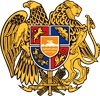 ՀԱՅԱՍՏԱՆԻ ՀԱՆՐԱՊԵՏՈՒԹՅՈՒՆ
ՍՅՈՒՆԻՔԻ ՄԱՐԶ
ԿԱՊԱՆ  ՀԱՄԱՅՆՔԻ  ԱՎԱԳԱՆԻ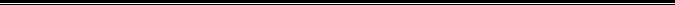 